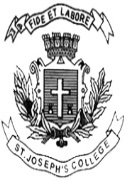 ST. JOSEPH’S COLLEGE (AUTONOMOUS), BANGALORE – 27B.Sc. ZOOLOGY – VI SEMESTERSpecial Supplementary Examination, JUNE 2019ZO 6215 – Developmental Biology and EvolutionSupplementary candidates only.Time: 2.5 hours                                                                                               Max. Marks: 70This paper contains two printed pages and three parts. Note: Draw neat labelled diagrams wherever necessaryIndicate the question numbers clearly.PART A Answer the following                                                                                         15 X 1 = 15Preformed embryo in a spermatozoan was referred as __________________ proposed the theory of epigenesisSuperficial Cleavage is the characteristic feature of __________ lecithel eggsThe oblique shift in spindle fibers  causes __________ cleavageThe figure depicts gastrula of __________________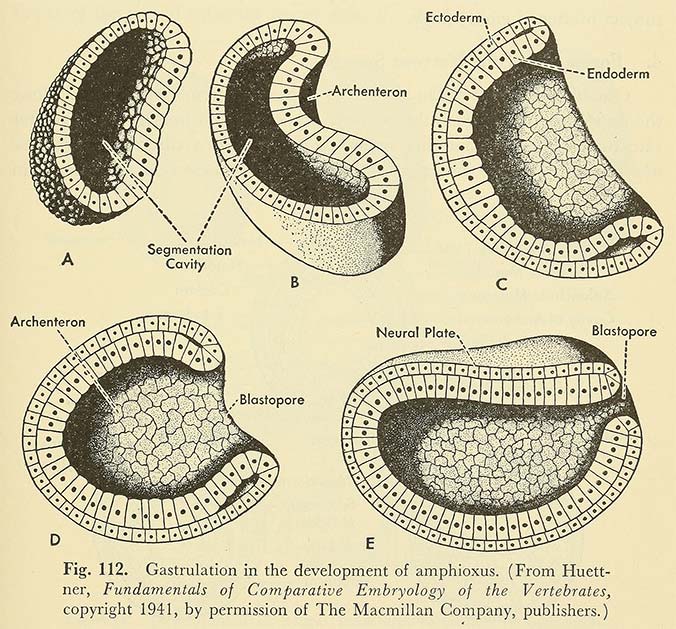 Frog blastula is referred as _______________ In the frog gastrula grey crescent area develops into _________ .Maternal part of the placentome is called______________Name the phenomemon: The optic vesicle and lens induce each other.__________ homone is secreted by trophoblast cells of pre-embryoFill in the blank: GnRH  _______Leydig cells  Testosterone	Phylogeny recapitulates__________Era of mammals:  _________Evolution of horse exhibits transition from plantigrade to____________ foot Premolars becoming successively molariform during evolution of horse is attributed to their transformation from browsers to __________PART BAnswer any FIVE of the following			             			5 X 5 = 25Explain the formation and role of primitive streak in chick embryo.Explain the types of eggs based on distribution and quantity of yolk with suitable examples.With a diagram explain the structure and functions of yolk sac in chick embryo.a. Explain cortical changes during fertilization and its significance (3m)Draw and label a implanting blastocyst (2m)Name the evolutionary concept depicted in the following images using the hint Mention any four features of hominization. List three differences between Neanderthal and Cro-magnon man.Explain potassium- argon method of radiometric dating and give reason why 40Ca is less useful as a geochronometer?PART C  Answer any THREE of the following                                                                   3 X 10 = 30Why morphogenetic movements are called so? Explain their role during gastrulation in frog embryo.Diagrammatically explain neurulation and mesogenesis in frog embryo.a. State H-W  Equilibriumand give reason why it cannot be achieved in a population. b. Explain how genetic drift and migration alter gene pool. (3 + 7m)Define the term species. Explain the allopatric and sympatric modes of speciation.With neat diagrams explain the histological changes in the endometrium during menstrual cycle and deliberate on the role of Hypothalamo-hypophyseal-ovarian axis.                             Z0-6215-b-19    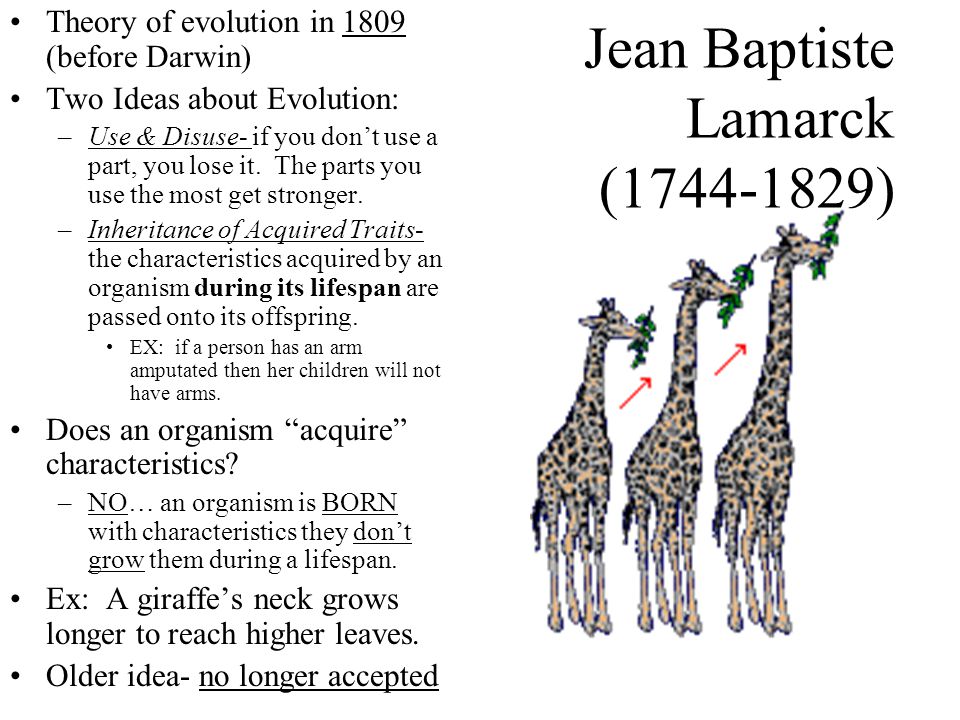 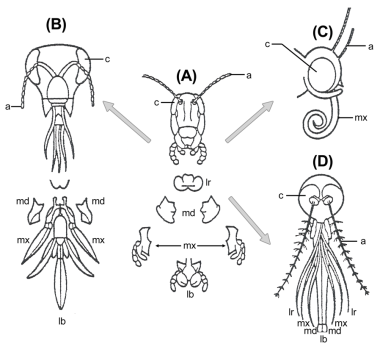 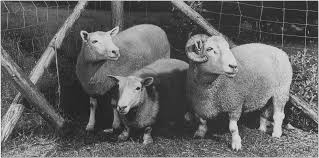 LamarckHomologyVariation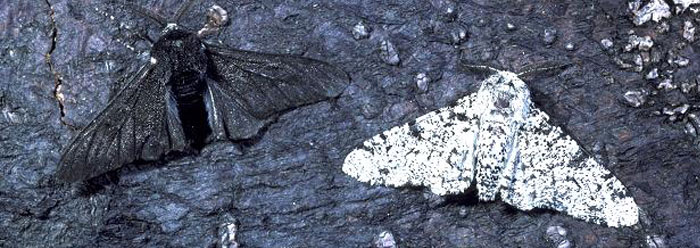 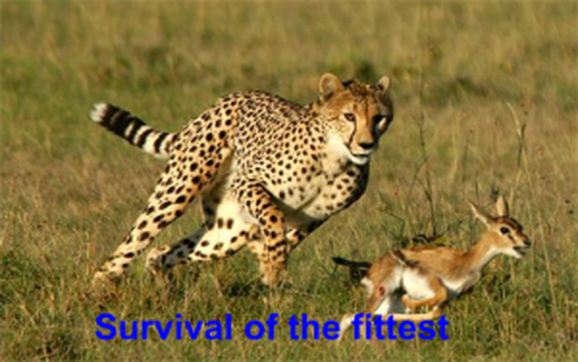 Industrial revolutionDarwinDarwin